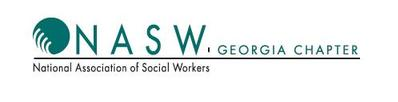 The National Association of Social Workers has mandated that any advertisers wishing to advertise any research study must first go through their Institutional Review Board (IRB) process before they can advertise through the chapter advertising opportunities.The information below was provided to chapters by the National office. Any questions that you have about the IRB process should be directed to Sharon Dietsche, LICSW, LCSW-C, ACSW, DCSW, Senior Practice Associate/IRB Chair either by phone: 202-336-8268 or by email at: IRB@naswdc.orgNASW Institutional Review Board (IRB) information:The researcher would FIRST need to have the University’s/Institution’s IRB approval before NASW can grant approval. The documentation must be included with the application.NASW IRB approval can take up to 30 days or longer if more information is needed.To receive the application, please send an email to IRB@naswdc.org. The application is also provided below for your convenience.  All documents and applications must be sent via email to IRB@naswdc.org.All studies that are approved by NASW IRB must include a statement stating the study has gained the University/Institution’s IRB and NASW IRB approval and that NASW does NOT endorse the study.The researcher may also purchase advertising in the Newsletter, Email Advertisements, Mailings Lists, etc. however, it must include a disclaimer stating that the study is NOT endorsed by NASW.If there are any further questions about the IRB process, please contact:  Sharon Dietsche, LICSW, LCSW-C, ACSW, DCSWSenior Practice Associate/IRB ChairNational Association of Social Workers750 First Street, NE, Suite 800Washington, DC 20002202-336-8268IRB@naswdc.orgInstitutional Review Board Research ApplicationThis form is to be used when submitting a research application to the National Association of Social Workers (NASW) Institutional Review Board.  All submissions must be sent electronically via email. Please be sure to complete the full application in as much detail as necessary.  Incomplete applications will not be reviewed.  All applications must include the following attachments:copy of the institution’s IRB approvalcopy of the survey to be usedOnly information on the application and requested attachments will be reviewed initially.  Please do not send additional information/attachments.  NASW will request more information if needed. Date of request: Contact Information			Name:				Address:		Email Address:			Phone Number:		Information regarding the study	Name of Study:	Purpose of study:	Who will be studied?	Number of people to be studied:  	Is this study part of a dissertation?  Y/NHas this study gained IRB approval from the researcher’s institution?  Y/N	If so, please provide the institution’s name and contact information and attach of copy of the document:	Please explain the following in detail:	Informed Consent provision to participants: 	Confidentiality explanation to participants:	Risks to participants:	 				Time frame of study: What is your request from NASW? 	By signing below, if NASW IRB approval is obtained, you agree to state clearly on the survey instructions that the institution named above and NASW has granted IRB approval as well as, state that the study is NOT endorsed by NASW.____________________________	_________________________		________________Printed Name				Signature				DateFOR NASW USE ONLY PLEASE DO NOT WRITE BELOW THIS LINE Name of Applicant ___________________________Title of Study________________________________NASW    ______ Approves   ______Denies this request.Any changes made to this study requires further approval from the NASW IRB before they can be implemented in your study.__________________________________				____________________Sharon Dietsche, LICSW, LCSW-C, ACSW, DCSW			DateSenior Practice Associate/ IRB ChairNational Association of Social Workers750 First Street, NE, Suite 800Washington, DC 20002202-336-8268IRB@naswdc.org